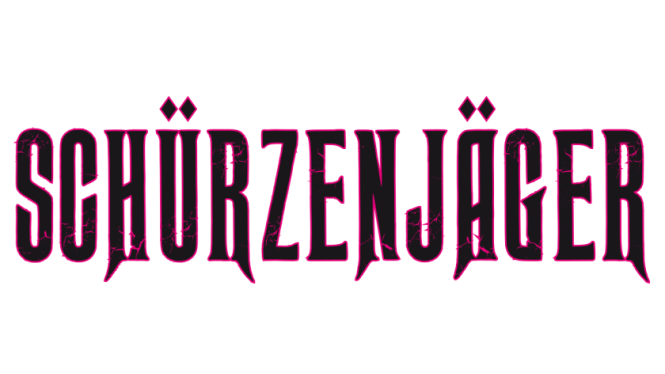 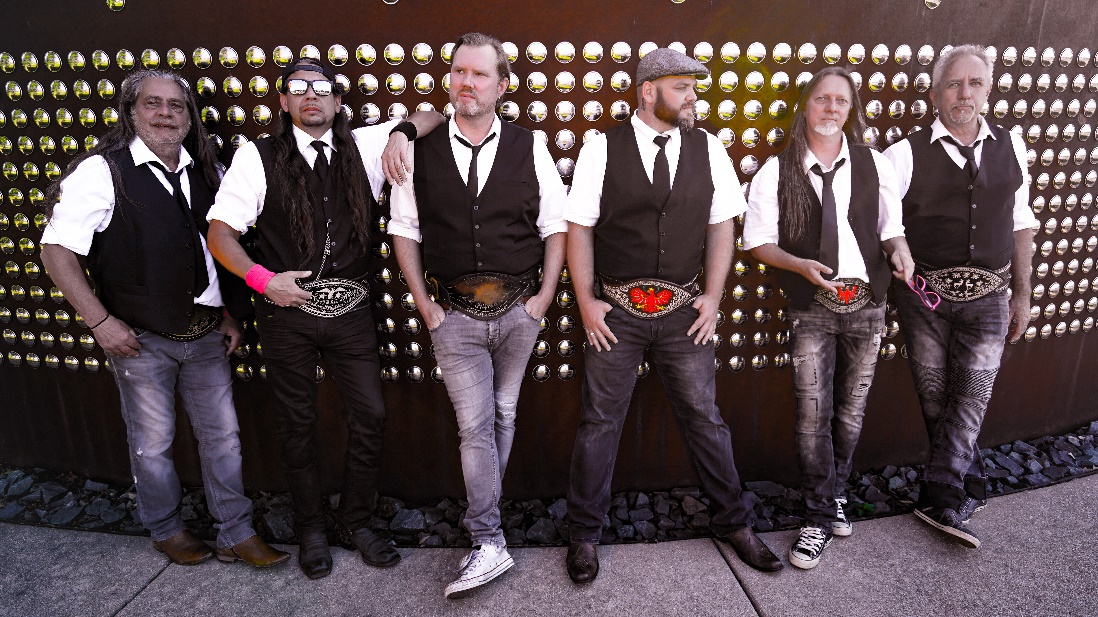 Neuer Wind in den Alpen … Die Schürzenjäger voller neuer Inspiration und Energie!Die SCHÜRZENJÄGER unter der Leitung von Alfred Eberharter jun. haben 2023 bereits zwei neue Songs veröffentlicht. Rund um die Schürzenjäger passiert reichlich viel… Dominik ‚Ofi‘ Ofner hat sich voll und ganz als neuer Frontmann etabliert und erweist sich als absoluter Volltreffer. Mit bahnbrechender Energie reißt er Band und Fans gleichermaßen mit und läutete wahrlich eine „Neue Zeit“ ein – als wäre ein verlorener Schürzenjäger Sohn endlich heimgekehrt. Selbst den frühestens Schürzenjäger Klassikern weiß er neues Leben einzuhauchen, wodurch das Live-Spektrum der Band vielfältiger denn je wurde: Traditionelle Volksmusik trifft auf die der Neuzeit und wird kräftig gewürzt mit Elementen aus Rock, Country und Blues. Auch in den USA sind die Schürzenjäger keine Unbekannten mehr. Im Sommer 2022 und 2023 war die Band zu Gast auf dem „German Fest“ in Milwaukee und begeisterte dort ebenso wie hierzulande. Gleich im Anschluss ging es wieder ins geliebte Zillertal, um das „Finkenberg Open Air“ krachen zulassen – wie immer ein Nachhause kommen. Auf restlos gefüllter Festivalwiese erlebten die Fans ein Feuerwerk aus Emotionen, Spielfreude und großer Ziach-Spektakel. Im Tal erklingt wieder Musik, neue Zeiten sind angebrochen und alte Wurzeln werden neu belebt – die Schürzenjäger geben wieder richtig Gas.  Die Schürzenjäger sind eine der wenigen Bands, die es schafft, dem Alpenrock die entsprechende Breite zu geben. The Wall Of Sound – oder besser: Mountains Of Sound!Nach ihrem im Juli 2023 veröffentlichten Radiohit ‚Da bin i dahoam‘, dem Liebeslied ans Zuhause, ans Heimkommen, folgt nun eine weitere neue hitverdächtige Single.‚Echte Freund‘ heißt der neue Song der Alpenrock-Legende ‚Schürzenjäger‘. Er feiert das Leben, die Freundschaft und besingt in gewisser Weise auch die Bandgeschichte! Sattes Mid-Tempo. Darauf baut der Song, der sich als schönes Bekenntnis zu Freundschaften herausstellt. Mächtige Sounds, perfekt für jeden Anlass, wo das Menschenmeer wie eine Einheit hinter der Band steht! „Verlernt haben wie noch lange nix“, sagt Alfred Eberharter, Gründungsmitglied und Ur-Schürzenjäger und ergänzt: „Wir sind ja alle Vollblut-Musiker und haben nicht eine Sekunde daran gedacht wegen Corona aufzugeben“. Wie auch, gilt doch seit Jahrzehnten der Leitspruch „Einmal Schürzenjäger, immer Schürzenjäger“. „Aus der Nummer komme ich nicht mehr heraus“, lacht Alf Junior, der Bandleader der Legenden aus dem Zillertal und sieht zuversichtlich in die Zukunft. Die Schürzenjäger sind...Alfred Eberharter sen. (Ziehharmonika (Ziacha), Bass und Chorgesang)Alfred Eberharter jun. (Schlagzeug, Bass, Percussion, Keyboard und Chorgesang)Dominik Ofner, (Leadgesang, Ziehharmonika (Ziacha), Akustikgitarre)Andreas Marberger (Bass und Chorgesang)Christof von Haniel (Keyboard)Dennis Tschoeke (E-Gitarre)Alle aktuellen Informationen finden Sie unter www.schuerzenjaeger.com und unter www.handwerker-promotion.de 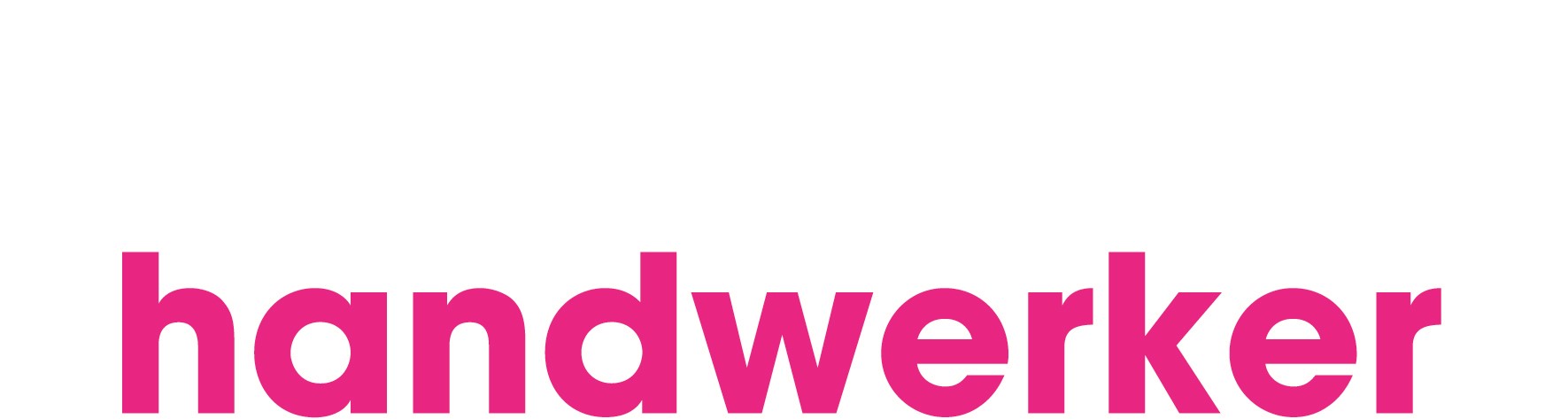 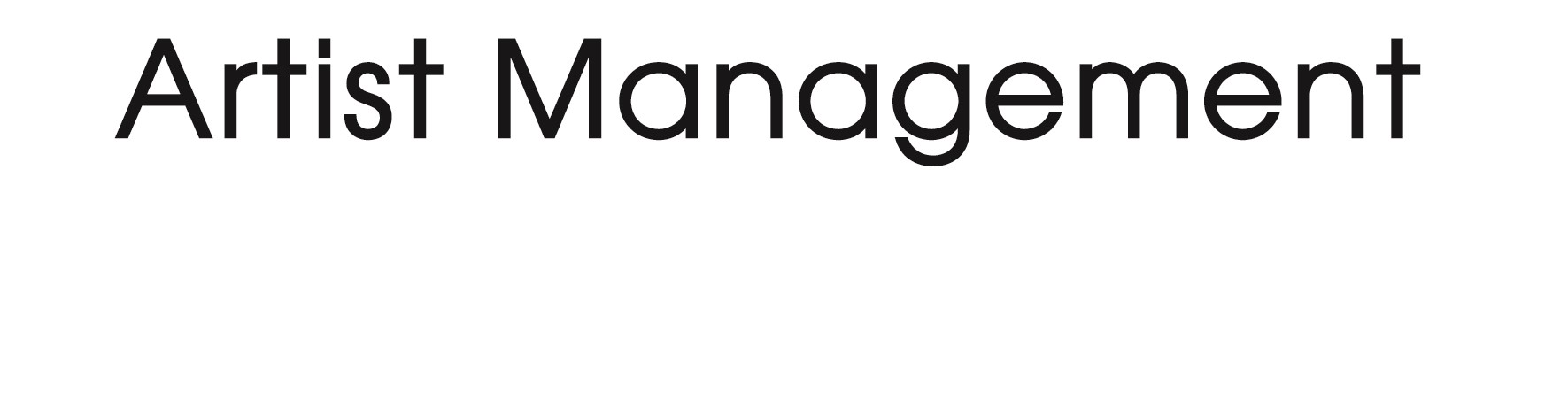 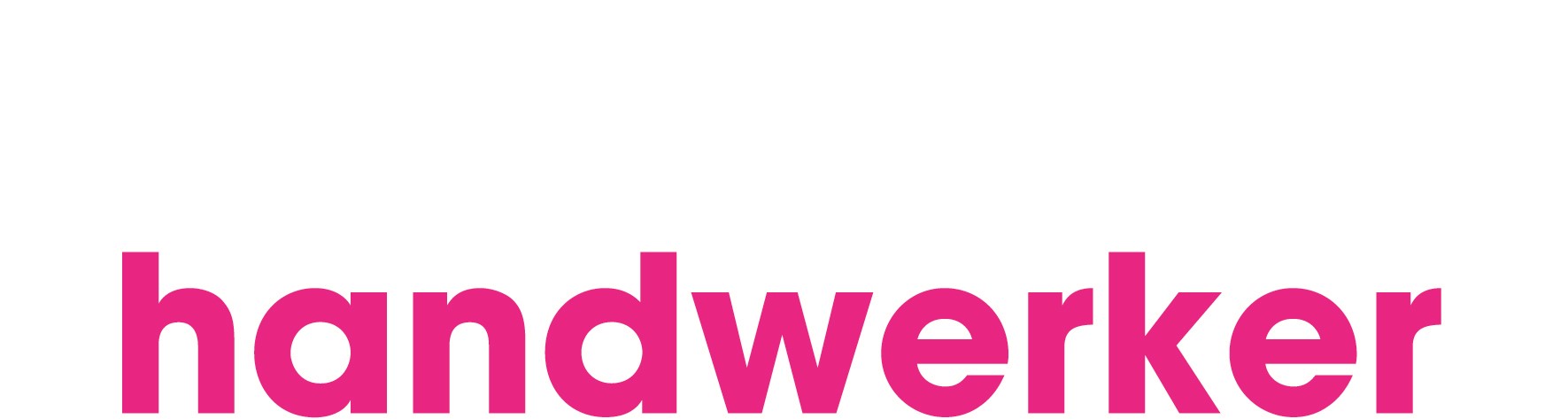 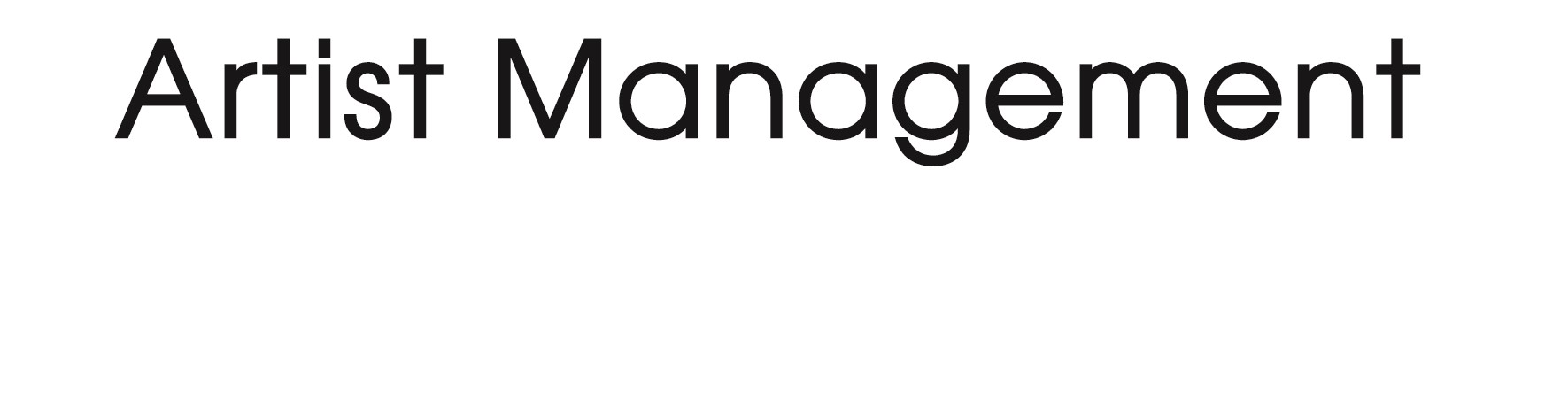 Management:  	 	Fred Handwerker  handwerker Artist Management GmbH Morgenstrasse 10, D-59423 Unna Tel. +49 (0) 23 03 – 2 54 64 0 Email: schuerzenjaeger@handwerker-promotion.de  